TS 05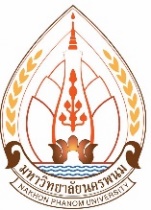 คณะศิลปศาสตร์และวิทยาศาสตร์ มหาวิทยาลัยนครพนมแบบส่งรายงานผลการสอบและวิทยานิพนธ์ฉบับแก้ไข.............................................................ชื่อ-สกุล นักศึกษา (นาย/นาง/นางสาว).............................................รหัส.............................เบอร์โทรศัพท์..........................เป็นนักศึกษาหลักสูตร.............................................................สาขาวิชา...............................................................................ระบบ (  )  ระบบในเวลาราชการ		(  )  ระบบนอกเวลาราชการระดับ (  )  ปริญญาเอก 	 แผนการเรียน	(  ) แบบ 1.1	(  ) แบบ 1.2	(  ) แบบ 2.1	(  ) แบบ 2.2	        (  )  ปริญญาโท	แผนการเรียน	(  ) แผน ก แบบ ก 1	(  ) แผน ก แบบ ก 2	(  )  แผน ข1. ผลการพิจารณาของคณะกรรมการสอบวิทยานิพนธ์ เมื่อวันที่...........เดือน........................พ.ศ..............1.1 ชื่อเรื่อง	(  )  เห็นชอบแล้ว	(  )  ควรปรับปรุง ดังนี้ชื่อเรื่อง (ภาษาไทย) ............................................................................................................................................................................................................................................................................................................................................................................................................................................................................................................................................................................................(ภาษาอังกฤษ) .............................................................................................................................................................................................................................................................................................................................................................................................................................................................................................................................................................................................1.2 วิทยานิพนธ์  (  )  ไม่มีข้อเสนอแนะ	(  )  มีข้อเสนอแนะและควรปรับปรุง  (ตามเอกสารที่แนบ)..............................................................................................................................................................................................................................................................................................................................................................................................-2-2. คณะกรรมการสอบได้แนบหลักฐานการพิจารณาผลการสอบและมีความเห็นให้ผลการสอบของนักศึกษา ดังนี้1) ลงชื่อ........................................................ประธานกรรมการสอบ (ผู้ทรงคุณวุฒิภายนอก) 		(......................................................) วันที่.........เดือน..............................พ.ศ.................2) ลงชื่อ........................................................กรรมการ (อาจารย์ประจำหลักสูตรระดับบัณฑิตศึกษา) 		(.....................................................) วันที่.........เดือน..............................พ.ศ.................3) ลงชื่อ........................................................กรรมการ (อาจารย์ที่ปรึกษาวิทยานิพนธ์หลัก) 		(......................................................) วันที่.........เดือน..............................พ.ศ.................4) ลงชื่อ........................................................กรรมการและเลขานุการ(อาจารย์ที่ปรึกษาวิทยานิพนธ์ร่วม) 		(...............................................) วันที่.........เดือน..............................พ.ศ.................-3-3. ผลการพิจารณาของคณะกรรมการสอบวิทยานิพนธ์ฉบับแก้ไข (ลงนามหลังจากนักศึกษาผ่านการแก้ไขวิทยานิพนธ์ ภายใน 45 วันหลังจากวันสอบ)		(  )  เห็นชอบ	(  )  ไม่เห็นชอบ	1) ลงชื่อ........................................................ประธานกรรมการสอบ (ผู้ทรงคุณวุฒิภายนอก) 		(......................................................) วันที่.........เดือน..............................พ.ศ.................2) ลงชื่อ........................................................กรรมการ (อาจารย์ประจำหลักสูตรระดับบัณฑิตศึกษา) 		(.......................................................) วันที่.........เดือน..............................พ.ศ.................3) ลงชื่อ........................................................กรรมการ (อาจารย์ที่ปรึกษาวิทยานิพนธ์หลัก) 		(......................................................) วันที่.........เดือน..............................พ.ศ.................4) ลงชื่อ........................................................กรรมการและเลขานุการ(อาจารย์ที่ปรึกษาวิทยานิพนธ์ร่วม) 		(.......................................................) วันที่.........เดือน..............................พ.ศ.................4. ความเห็นของประธานหลักสูตร(  )  เห็นชอบ ผลการสอบและวิทยานิพนธ์ฉบับแก้ไข(  )  ไม่เห็นชอบ ผลการสอบและวิทยานิพนธ์ฉบับแก้ไข เนื่องจาก.......................................................................ลงชื่อ..............................................................ประธานหลักสูตร        				       (........................................................)     วันที่..........เดือน.........................พ.ศ.............5. ความคิดเห็นของคณบดี(  )  อนุมัติ ผลการสอบและวิทยานิพนธ์ฉบับแก้ไข(  )  ไม่อนุมัติ ผลสอบและวิทยานิพนธ์บับแก้ไข เนื่องจาก....................................................................................       ลงชื่อ...........................................................................        				            (อาจารย์ ดร.วรวุฒิ อินทนนท์)			   คณบดีคณะศิลปศาสตร์และวิทยาศาสตร์ มหาวิทยาลัยนครพนม			    	วันที่..............เดือน..................................พ.ศ.................เอกสารประกอบ :1. วิทยานิพนธ์ฉบับแก้ไข 1 เล่ม2. ผลการประเมินสอบวิทยานิพนธ์3. สำเนาคณะกรรมการสอบวิทยานิพนธ์ TS044. ใบผ่านการตรวจงานวิจัยจากระบบอักขราวิสุทธิ (นักศึกษาต้องตรวจแบบรวมบทและแยกเป็นรายบท)-4-ข้อเสนอแนะและปรับปรุง............................................................................................................................................................................................................................................................................................................................................................................................................................................................................................................................................................................................................................................................................................................................................................................................................................................................................................................................................................................................................................................................................................................................................................................................................................................................................................................................................................................................................................................................................................................................................................................................................................................................................................................................................................................................................................................................................................................................................................................................................................................................................................................................................................................................................................................................................................................................................................................................................................................................................................................................................................................................................................................................................................................................................................................................................................................................................................................................................................................................................................................................................................................................................................................................................................................................................................................................................................................................................................................................................................................................................................................................................................................................................................................................................................................................................................................................................................................................................................................................................................................................................................................................................................................................................................................................................................................................................................................................................................................................................................................................................................................................................................................................................................................................................................................................................................................................................................................................................................................................................................................................................................................................                          ลงชื่อ................................................................อาจารย์ที่ปรึกษาวิทยานิพนธ์หลัก                                          (....................................................................)	ผลการสอบ(ประธานกรรมการการสอบลงลายมือชื่อกำกับผลการสอบทุกครั้ง)      ดีเยี่ยม (Excellent)(คะแนน 90-100 คะแนน)  ...................      ดี (Good)(80-89 คะแนน)              .................      ผ่าน (Pass)(60-79 คะแนน)              .................      ไม่ผ่าน (Fail)(<60 คะแนน)                ...................รายการประเมินผลการสอบวิทยานิพนธ์คะแนน(100)2.1 ความสามารถในการทำการศึกษา (ความรู้เกี่ยวกับเนื้อหา กระบวนการวิจัย ระเบียบวิธีการทางสถิติ) (คะแนนเต็ม 70)    2.2 ความสามารถในการนำเสนอผลงานทางทั้งในด้านการพูด และการเขียน ตลอดจนปฏิภาณไหวพริบในการตอบคำถาม (คะแนนเต็ม 20)2.3 ความเหมาะสมของรูปแบบการเขียนบทนิพนธ์ และการใช้เอกสารอ้างอิงเป็นไปตามที่มหาวิทยาลัยกำหนด (คะแนนเต็ม 5)2.4 ความเหมาะสมถูกต้องของการเขียนบทคัดย่อ (คะแนนเต็ม 5)รวม